GWENT FEDERATION OF YOUNG FARMER’S CLUBS 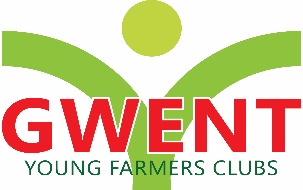 Minutes of the Executive & Competitions Committee Meeting held on Monday 11th November  at 8pm via ZoomCHAIRMAN:	  SECRETARY: Abergavenny:	Bedwas:Crucorney:Raglan:Usk:Wentwood:Co-opted:ApologiesAbbie Williams –Jemma RodgersEleri Williams, cerys williams, jack bodilyEllie Williams, Lucy Turner, Sophie Madsen, Sophia Vassallo, Thomas berry,Rhiannon Williams, Tim Williams, Dominic Hampson-Smith, Cat WebsterAli Morgan, Nerys Lewis, Leah Carter Alun Morgan, Chris Lewis, Glyn DaviesKatie Matthews, Mark Taylor, April Rymer46/CO/20Apologies							Were given -above47/CO/20Matters ArisingNone – Minutes were signed by Abbie as a true and correct record48/CO/2049/CO/2050/CO/2051/CO/2052/CO/2053/CO/2054/CO/2055/CO/20Correspondence Wales in a year long partnership with Welsh Water – Jemma will send out the email to clubs Wales marketplace still available for members to join. Online platform that is free of chargeReceived a grant from the rank foundation of £500Lease signed but cannot complete the survey at present all surveyors are not working due to level 4 restrictionsBook club as started up – still time to join. Gwent as a highest number per county – well done!Wales staff on flexi furlough from this week Lots of wales meetings going on manifesto – nerys attended – info to come out in the next few weeksComp charimans catch up was last weekChairmans meeting tonightRural affairs and international next weeks ReviewQuiz over Christmas went down well – thanks to Alun and Ali Calendars – into profit zone but still about 20 – 30 to sell. Please keep trying to sell themElf of the shelf went well – good fun and social media coverageNativity very enjoyable – Aber ending great and bedwas very professional!Junior social last Friday 9 attended. Good night – setting up a text group to let more knowCompetitions/Socials and TrainingCan’t hold a lot at the moment due to restrictions.Eisteddfod is coming up and its held virtually.Abbie goes through all competitions, but officers decide on only photography and a joint InstagramMaybe each club submits one post – Sophie to help join togetherPhotography comp – 4 7x5 photosCraft comp – Abbie to post tomorrow on the FB group pageTraining Anti bullying training on the 18th – would be nice to have 2 people from each club attend.25th – county officer and policy training via zoom with AbbieSafeguarding training – Jemma to speal to mon cc to see what they can offer. Everyone on top table should have this training.Mark T will deliver treasurer training if its needed.Efficiency competition – Jemma and Abbie to look at this and send to clubs ASAPSocialsJunior Bingo night – 22nd January. Maybe open to all to all membersQuiz this week run by Ali on FacebookJemma looked at professional socials – about £200/£300 escape rooms and other activities. Decided to keep costs down and try free activitiesApril is planning the movie night – when we get the green light we will proceed straight awayAlun offered the farm buildings for a harvest event. Food provided by YFC, Church and the village to provide cakes puddings, bar and music by sold out band.Band are available on the Friday 1st OctoberMeeting to be arranged shortly to sort out arrangements.Tom B mentioned about the NFU Ladies and we do not want to exclude them. It’s a different type of event so there is no harm in doing both.Abbie to speak to Joan from NFU ladiesFundraising Animal raceHarmon YFC arranged a virtual duck race recently and raised over £600 they sold ducks for £2 eachLooking to do something similar with a different animalAnimals to be put on a poll on fb for members to chooseCash prize - £30 first prizeLook to have heats and the semi, finals throughout the week.Sell tickets for a few weeks to raise as much as possibleSocial media takeoverLast one was really good Looking to do one monthlyNext one to be the week of the 25th January – anyone from the club can do itFUW Big breakfastIts FUW Big breakfast week and this year it’s virtual 18th – 24th January – tag yourself and family eating breakfast #breakfastweek2021Beavans is on the list – please also tag them if you purchase your products from thereGlyn – there is a prize from FUW for the best photoLEVYSome clubs paid and others waiting on signatories. Please let us know when you will be paying if you haven’t or if you are having trouble.AOBJemma going on Flexi furlough for a duration over the next few months so wont be in the office as muchMarch busier so maybe back more – grant admin and other stuff that needs to be doneAlun – international travel – well done to all have received places on trips. Funding available via Abergavenny Farm Trust, Gwent YFA and Tredegar Mermorial. Jemma can help with Tredegar memorial the others can ben applied for via keith spencerFire on Jeff Jones farm, calf killed and others injured. Alun to find out and we will send a letter. As there was no further business the meeting closed 9:05pmNext meeting 8th February 2021Signed ……………………........................... Date …………………………